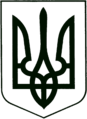 УКРАЇНА
МОГИЛІВ-ПОДІЛЬСЬКА МІСЬКА РАДА
ВІННИЦЬКОЇ ОБЛАСТІ  РІШЕННЯ №1042Про дострокове припинення повноважень депутатаМогилів-Подільської міської ради Могилів-Подільського району Вінницької області 8 скликання Телеватюка Б.І.Керуючись пунктом 14 частини 1 статті 26 Закону України «Про місцеве самоврядування в Україні», пунктом 2 частини 2 статті 5 Закону України «Про статус депутатів місцевих рад», розглянувши заяву депутата міської ради Телеватюка Б.І. від 03 квітня 2024 року про дострокове припинення повноважень депутата Могилів-Подільської міської ради Могилів-Подільського району Вінницької області 8 скликання, -                                        міська рада ВИРІШИЛА:1. Припинити достроково повноваження депутата Могилів-Подільської міської ради Могилів-Подільського району Вінницької області 8 скликання Телеватюка Богдана Івановича обраного від ПП «УКРАЇНСЬКА СТРАТЕГІЯ ГРОЙСМАНА» на підставі особистої заяви про складення ним депутатських повноважень.2. Повідомити Могилів-Подільську міську територіальну виборчу комісію Могилів-Подільського району Вінницької області про прийняте рішення.          3. Контроль за виконанням цього рішення покласти на секретаря міської ради Борисову Т.Г.           Міський голова                                                      Геннадій ГЛУХМАНЮКВід 30 квітня 2024 року  43 сесії          8 скликання